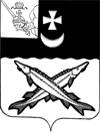 КОНТРОЛЬНО-СЧЕТНЫЙ ОРГАН БЕЛОЗЕРСКОГО МУНИЦИПАЛЬНОГО РАЙОНА161200, Вологодская область, г. Белозерск, ул. Фрунзе, д.35тел. (81756)  2-32-54,  факс (81756) 2-32-54,   e-mail: krk@belozer.ruЗаключениена проект решения Совета Глушковского сельского поселения о внесении изменений в решение Глушковского сельского поселения от 23.12.2020 № 39 «О бюджете Глушковского сельского поселения  на 2021 год и плановый период 2022 и 2023 годов»от 24 марта 2021 годаЭкспертиза проекта проведена на основании  пункта 12.2 статьи 12 Положения о Контрольно-счетном органе Белозерского муниципального района, утвержденного решением Представительного Собрания Белозерского муниципального района от 26.05.2020 № 33, пункта 4 плана работы Контрольно-счетного органа Белозерского муниципального района на 2021 год.Предмет финансово-экономической экспертизы: проект  решения Совета Глушковского сельского поселения о внесении изменений в решение Совета Глушковского сельского поселения от 23.12.2020 № 39 «О бюджете Глушковского сельского поселения  на 2021 год и плановый период 2022 и 2023 годов».Цель экспертизы: определение достоверности и обоснованности показателей вносимых изменений в решение Совета Глушковского сельского поселения от 23.12.2020 № 39 «О бюджете Глушковского сельского поселения  на 2021 год и плановый период 2022 и 2023 годов».Сроки проведения: с 23.03.2021 по 24.03.2021.Для заключения были представлены следующие документы:проект решения Совета Глушковского сельского поселения «О внесении изменений в решение Совета Глушковского сельского поселения 23.12.2020 № 39»;копия листа согласования проекта с результатами согласования;пояснительная записка Финансового управления Белозерского муниципального района;копия приказа Финансового управления Белозерского муниципального района от 09.03.2021 № 38;копия уведомления Финансового управления Белозерского муниципального района от 09.03.2021 №7;справка по остаткам средств бюджета.В ходе проведения  экспертизы проекта решения установлено:Проектом решения предлагается утвердить основные характеристики бюджета поселения на 2021 год:- общий объем доходов в сумме 4 187,4 тыс. рублей (без изменений);- общий объем расходов в сумме 4 241,2 тыс. рублей, что больше ранее утвержденного объема расходов на 53,8 тыс. рублей;- объем дефицита бюджета в сумме 53,8 тыс. рублей или 2,1% от общего объема доходов без учета объема безвозмездных поступлений и поступлений налоговых доходов по дополнительным нормативам отчислений (за счет входящего остатка собственных доходов на начало года).Изменения в плановые показатели 2022 года и 2023 года не вносятся.Приложение 1 «Источники внутреннего финансирования дефицита бюджета поселения на 2021 год и плановый период 2022 и 2023 годов» предлагается изложить в новой редакции. Предусмотрено изменение остатков  средств на счетах по учету средств  бюджета поселения, дефицит в размере 53,8 тыс. рублей.Нарушений ст.92.1 и ст.96 Бюджетного кодекса РФ при установлении размера дефицита не установлено.Приложение 5 «Распределение бюджетных ассигнований по разделам, подразделам классификации расходов на 2021 год и плановый период 2022 и 2023 годов» предусмотрено изложить в новой редакции, а именно: увеличив объем расходов на сумму 53,8 тыс. рублей, за счет входящего остатка на 01.01.2021.Таблица № 1                                                                                                                               тыс. рублейПриложение 6 «Распределение бюджетных ассигнований по разделам, подразделам, целевым статьям и видам расходов в ведомственной структуре расходов бюджета поселения на 2021 год и плановый период 2022 и 2023 годов» предлагается изложить в новой редакции, а именно: увеличив объем расходов на 53,8 тыс. рублей и учесть следующие поправки:Таблица № 2                                                                                                                               тыс. рублейПриложение 7 «Распределение средств на реализацию муниципальной программы «Развитие территории Глушковского сельского поселения на 2021-2025 годы» предлагается изложить в новой редакции. С учетом вносимых поправок объем расходов по основным мероприятиям программы составит: Таблица № 3                                                                                                                             тыс. рублейПриложение 9 «Межбюджетные трансферты, передаваемые бюджету Глушковского сельского поселения из бюджета муниципального района на осуществление части полномочий по решению вопросов местного значения в соответствии с заключенными соглашениями на 2021 год» предлагается изложить в новой редакции увеличив объем межбюджетных трансфертов на 22,1 тыс. рублей.Выводы:Представленный проект решения Совета Глушковского сельского поселения о внесении изменений в решение Совета Глушковского сельского поселения от 23.12.2020 № 39 «О бюджете Глушковского сельского поселения  на 2021 год и плановый период 2022 и 2023 годов» разработан в соответствии с бюджетным законодательством, Положением о бюджетном процессе Глушковского сельского поселения и рекомендован к принятию.Аудиторконтрольно-счетного органа района                                                                                 М.А. Яковлева                       НаименованиеРПУтверждено по бюджетуна 2021 год(решение от 23.12.2020 №39)ПоправкиУточненный бюджет на 2021 год(проект решения)123456Общегосударственные вопросы01002 996,3+31,73 028,0Национальная оборона0200104,5104,5Национальная безопасность и правоохранительная деятельность030046,846,8Жилищно-коммунальное хозяйство0500927,4+22,1949,5Образование07001,21,2Социальная политика1000111,2111,2Физическая культура и спорт11000,00,0ВСЕГО РАСХОДОВ4 187,4+53,84 241,2КФСРКВСРКЦСРКВРПоправкиОснование01048059100000190240+21,7Содержание имущества01048059100000190850+10,0Уплата пеней за электроэнергию05058054300590020120+12,1Заработная плата и фонды работнику КНС05058054300590020240+10,0Оплата счетов за электроэнергию05058054300590020120+8,4Приказ ФУ от 09.03.2021 №3805058054300590020240-8,4Приказ ФУ от 09.03.2021 №38ИтогоИтогоИтогоИтого+53,8НаименованиеРПУтверждено по бюджетуна 2021 год(решение от 23.12.2020 № 39)ПоправкиУточненный бюджет на 2021 год(проект решения)123456Основное мероприятие «Обеспечение мер пожарной безопасности»031046,846,8Основное мероприятие, «Мероприятия, направленные на повышение уровня комплексного обустройства населенных пунктов»0503880,3880,3Основное мероприятие «Коммунальное хозяйство»050547,1+22,169,2Основное мероприятие «Организация и проведение мероприятий по направлениям государственной молодежной политики»07071,21,2Основное мероприятие «Мероприятия, направленные на развитие физической культуры и спорта»11010,00,0ВСЕГО РАСХОДОВ975,4+22,1997,5